Annexure-II       Application Form              Application for the post of: Young Professional - II Project:   “Wool Profile of Indian Sheep Breeds”Details of Education Qualification from 10th onwards (Attach self-attested copies of certificate)Title of Master Degree Dissertation:Details of experience (include experience of 6 months and above only, attach the proof)             Brief description about the nature of work (experience) under taken (within 100 words):    No objection certificate from present employer (if employed as on date 02.01.2023): Additional Information, if any:    Self-assessment scoring 17  Self-declaration regarding truthfulness in applicationDECLARATION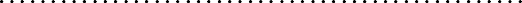 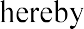 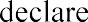 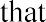 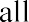 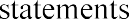 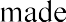 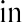 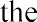 application are true/correct to the best of my knowledge and belief. In the event of any information being found false or incorrect, my candidature/appointment may be cancelled without any noticeDate & Place                                                                                                  Signature     Full name of the candidate  Annexure- IIIINSTRUCTIONS FOR THE CANDIDATES(to be published as an annexure with the advertisement of the positions for reference of the candidates)1. The applicant(s) will be required to be present physically at the venue for the walk in interview. 2. Interested candidate(s) shall be required to submit their scanned copy of their application along with the following documents in given order on “vinod.kadam@icar.gov.in”  by 02.01.2023-Duly filled and signed application form as given in Annexure – II. Matriculation certificate & mark sheetIntermediate certificate & mark sheet Graduation degree/ certificate & mark sheet Post Graduation degree/ certificate & mark sheet Caste/ Category certificate in case of SC/ ST/ OBC & Divyang applicants Copies of Research / Work Experience proof, if any. Any valid Photo Identity proof document (Aadhar Card/ Voter Id/ Pan Card/ Driving Licence, etc. issued by any government agency). Aadhar Card will be preferred.Any other relevant document as desired by the applicant. 3. The candidates are also required to bring the above mentioned documents at the time of walk in interview as well. (Both in original as well as in self attested photocopy).4. The physically present candidates will be evaluated by the constituted committee with respect to evaluation method as shown in point 2 and 3 of Annexure - I of the advertisement. 5. Applicants are required to check the institute website from time to time for any updated information.1Full Name (In Block letters)2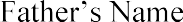 3Date of Birth (DD/MM/YY)4Aadhar Number5Age as on ………………6Sex (M/F/T)7Marital Status (Married / Unmarried)8Address with pin codec. Permanent address and8d. For Communication address9Mobile Number &WhatsApp Number10Email ID11Whether belongs to SC/ST/OBC/DIVYANG (AttachProof)DegreeBoard/UniversityYear of PassingMax. Marks/ OGPA/GradeMarks ObtainedPercentage Marks/ OGPA/GradeObtained10th12thGraduationAny otherS.No.Position heldEmployerPeriod (from)Period (to)Total experienceEducational QualificationPercentage Marks/OGPA/Grade ObtainedScore obtained as per Annexure (Sl. No. 2.1)10th 12th GraduationSubtotal (A)Subtotal (A)   ……/ 60Research / work experienceYears of experienceScore obtained as per Annexure __ (SL. No. 2.2)Research/work experience in ………………….……………………………………………………………………………………..Subtotal (B)   ……/ 10Total (A+B)Total (A+B)   ……/ 70